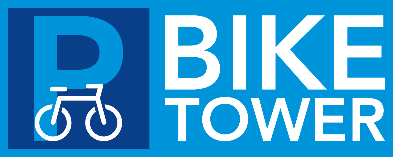 Příloha č. 2 Přehled úkonů servisních preventivních prohlídekMechanická částElektrická částPokladnaOcelové konstrukceKontrola napnutí řemenů pojezdu vozíku pravá stranaKontrola napnutí řemenů pojezdu vozíku levá stranaKontrola přitužení excentrických kladek zdvihu vozíkuKontrola předpružení výklopných kladek vozíkuKontrola povrchu vodících kladekKontrola dotažení pevných vodících kladek vozíkuKontrola vůle vedení vozíku pravá stranaKontrola vůle vedení vozíku levá stranaKontrola pogumování pravé klapkyKontrola pogumování levé klapkyOčištění pogumování pravé klapkyOčištění pogumování levé klapkyKontrola napnutí řemenů zdvihu pravá stranaKontrola napnutí řemenů zdvihu levá stranaKontrola vůle vedení tyče klapekKontrola vůle kluzných pouzder ramen klapek pravá stranaKontrola vůle kluzných pouzder ramen klapek levá stranaKontrola vůle pouzder spojovacích členůKontrola pružiny klapky pravá stranaKontrola pružiny klapky levá stranaKontrola vůle pouzder klapky dveří pravá stranaKontrola vůle pouzder klapky dveří levá stranaKontrola nastavení pružiny klapky dveří pravá stranaKontrola nastavení pružiny klapky dveří pravá stranaKontrola nastavení pružiny klapky dveří levá stranaKontrola gumového těsnění klapky dveří pravá stranaKontrola gumového těsnění klapky dveří levá stranaKontrola kluzných desek otočného energetického řetězuKontrola kuličkového vedení pohonu dveří pravá stranaKontrola kuličkového vedení pohonu dveří levá stranaKontrola ložisek vratné řemenice pohonu dveříKontrola napnutí řemenu pohonu dveříKontrola spodního vedení dveří pravá stranaKontrola spodního vedení dveří levá stranaKontrola gumového profilu držení kola ve dveřích pravá stranaKontrola gumového profilu držení kola ve dveřích levá stranaKontrola náplní ložiskových domečků pohonu vozíkuKontrola náplní ložiskových domečků hřídele zdvihuKontrola namazání ozubeného kolaKontrola náplně vedení tyče ovládání klapekKontrola náplně kuličkového vedení pohonu dveří pravá stranaKontrola náplně kuličkového vedení pohonu dveří levá stranaKontrola náplně převodovky zdvihKontrola náplně převodovky otočKontrola náplně převodovky vozíkKontrola náplně převodovky pohon dveříVýměna oleje v převodovce zdvihVýměna oleje v převodovce otočVýměna oleje v převodovce vozíkVýměna oleje v převodovce pohon dveříKontrola náplně aktuátoru upínání kolaKontrola tlumičů dojezdu vozíkuKontrola vůle čepu spínacího pedálu kolaKontrola chodu spínacího pedálu kolaKontrola šroubových spojůKontrola povrchové úpravy, nátěrůKontrola zasklení, obkladůSB01 - Centrál stopSQ1.1, SQ1.2 - Světelná závora vnitřníSQ2 - Bezpečnostní lišta nad vchodemSQ3, SQ4 - Bezpečnostní podložkySQ1.1, SQ1.2 - Světelná závora vnějšíSQ6 - Čidlo dveře zavřenySQ7 - Čidlo dveře otevřenySQ8 - Čidlo poloha věže 0° SQ9 - Čidlo poloha věže 180°SQ10 - Čidlo poloha věže -160°SQ11 - Čidlo zdviž doleSQ12 - Čidlo zdviž nahořeSQ13 - Čidlo klapky L/P otevřenySQ14 - Čidlo klapka levá sevřenaSQ15 - Čidlo klapka pravá sevřenaSQ16 - Čidlo přední kolo v poziciSQ17 - Čidlo vozík vzaduSQ18 - Čidlo vozík vpředuM20 - Pohon dveřeM21 - Pohon výtahM22 - Pohon otáčení věžeM23 - Pohon výsuvu kolaM24 - Pohon svírání kolaMX1 - Svorková skříň vozíkKabelové trasy a kabelyRUPS - Kontrola přístrojového vybavení rozvaděč UPSRUPS - Kontrola větrání a topení rozvaděče UPS, čištění filtrůRUPS - Kontrola svorkových spojů vodičů spojů rozvaděč UPSR-MON - Kontrola větrání a topení rozvaděče skříně monitoru, čištění filtrůR-MON - Kontrola přístrojového vybavení skříně monitoruRM - Kontrola přístrojového vybavení rozvaděč technologieRM - Kontrola funkčnosti větrání a topení rozvaděče technologie, čištění filtrůRM- PC - Instalace aktualizací WindowsRM- PC - Čištění systému Windows (místo na disku, video záznamy)RM- PC - Zálohování na externí zařízení bitové zálohy WindowsRM - PC - Upgrade SW PC (v případě nových verzí vizualizace)RM - PLC - Upgrade SW řídicího systému BT RM - OP - Upgrade software OPRM - OP – Kontrola a oprava obsazenosti pozicCAM1 - IP kamera vchodCAM2 - IP kamera vozíkRUPS - Kontrola UPS, měření, seřízeníRUPS - Kontrola stavu baterií, měřeníR-CASH - vyčištění všech vnějších krytů zařízení, vyčištění vany pro odběr mincí a účtenekR-CASH - vyčištění vnitřku zařízeníR-CASH - kontrola a vyčištění tiskáren karet a účtenekR-CASH - kontrola funkce případně vyčištění validátoru bankovek a mincíR-CASH - kontrola funkčnosti displeje R-CASH - kontrola funkčnosti ovládacích tlačítek a signalizačních prvkůR-CASH - kontrola, seřízení labyrintů a spadů mincíR-CASH - měření a nastavení pracovních napětíR-CASH - kontrola funkce vyhříváníR-CASH - kontrola a seřízení zámků automatické pokladny včetně nouzového otevřeníR-CASH - Kontrola integrity databáze R-CASH - Záloha databázeR-Kontrola zařízení